Объединение «Мир игрушек»Группа № 4, III год обученияТема дистанционного занятия № 16,17, 18,19 «Корова» из гофрокартона.Работа  для самостоятельного выполнения.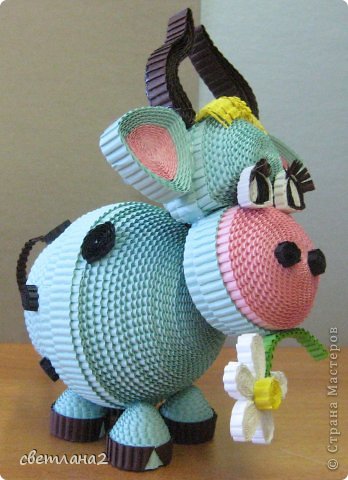 Для изготовления такой коровы мы приготовили:Картон белого, черного, голубого и розового цвета;ножницы;черный фломастер;клей.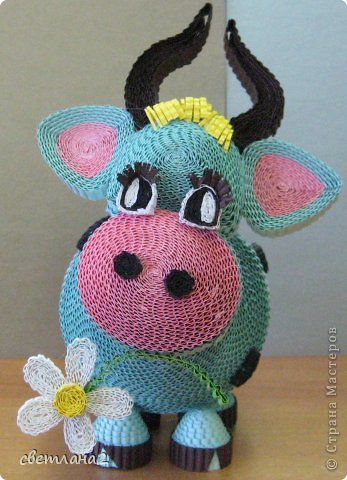 Надеюсь , что у вас все получилось. Всем спасибо!!!!